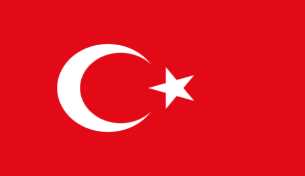 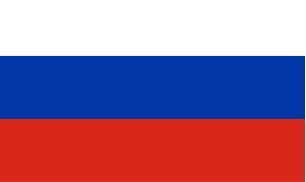 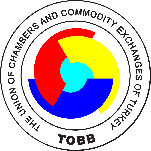 TULA BÖLGESİ TANITIM ETKİNLİĞİKATILIM FORMUTarih:  21 Ekim 2021, Saat: 11:00Yer:    TOBB Sosyal Tesisler Toplantı SalonuAdres: Dumlupınar Bulvarı No:252 (Eskişehir Yolu 9. Km.) 06530 /ANKARATaslak Program:KonuşmalarTOBB TemsilcisiTula Bölgesi Ekonomik Kalkınma BakanıTula Bölgesi SunumuSoru - CevapAdı – Soyadı:Firması ve Unvanı:Sektörü:Tel:Cep:Ofis:E-posta: HES Kodu